Please complete the form below and send it to cmm.smm.2016@gmail.comParticipant of:                 Seminar 1:                     Seminar 2: Type of contribution:     A. Plenary lecture     B. Short Communication       C. PosterSection If you participate with more than one short communication and/or posters, please copy the previous three lines (section, tentative title and abstract) and fill in the necessary information.Workshop participant:  yes   no Invitation letter needed:  yes   no Special requests: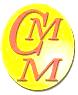 VI Congress of Mathematicians of Macedonia June 1518, 2016Ohrid, Republic of Macedonia REGISTRATION FORMSubmission deadline May 22, 2016First Name:Last Name:Affiliation:Address:Country:E-mail:Tentative title: Abstract.  Abstract should be written in English, preferably in any version of LaTex (just copy the text of the tex file here) or in MS Word, up to 200 words for short communications and posters, and, up to 400 words for the plenary lectures.        If the abstract is sent separately from the registration form, please send the tex file and pdf file of the abstract (or as word document doc or docx), as an attachment, preferably with the name: yourlastname.tex (or yourlastname.doc) to cmm.smm.2016@gmail.com  Write Abstract in your subject line.Please type the workshop title here